Publicado en Puerto de La Cruz el 24/06/2020 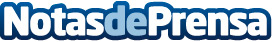 Loro Parque conmemora el 10º aniversario del rescate de la orca MorganAprovechando esta fecha señalada y que Morgan padece sordera, el Parque ha querido llamar la atención sobre las graves consecuencias del ruido submarino en la vida de los cetáceosDatos de contacto:Natalya RomashkoDepartamento de Comunicación e Imagen922 373 841 Ext. 319Nota de prensa publicada en: https://www.notasdeprensa.es/loro-parque-conmemora-el-10-aniversario-del-rescate-de-la-orca-morgan Categorias: Canarias Veterinaria Ecología http://www.notasdeprensa.es